Publicado en España el 16/01/2024 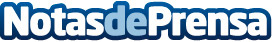 La FP como vía de acceso y la formación CAP online serán prioridades formativas del Transporte en 2024El Clúster Académico del Transporte y la Movilidad Segura y sostenible establece que los retos formativos para el 2024 serán implementar la formación online en los cursos CAP, eliminar las barreras de acceso de la FP para atraer jóvenes y mujeres al sector, la sostenibilidad, la digitalización y la adaptación a las nuevas tecnologíasDatos de contacto:Francisco PazDirector RRII655497962Nota de prensa publicada en: https://www.notasdeprensa.es/la-fp-como-via-de-acceso-y-la-formacion-cap Categorias: Nacional Educación Logística Movilidad y Transporte Industria Formación profesional Cursos http://www.notasdeprensa.es